Anno scolastico: 2016-2017Materia d’insegnamento: MatematicaLibri di Testo: Matematica.verde  4S(2vol.piccolo),5S M. Bergamini - A.Trifone -  G.Barozzi  Zanichelli Editori1)DERIVATE E STUDIO DI FUNZIONIRipasso sulle derivate e sugli elementi essenziali relativi allo studio di funzioni2) L’INTEGRALE INDEFINITO ED I METODI DI INTEGRAZIONE     L’integrale indefinito e le sue proprietà.     Integrali immediati:L’integrazione per sostituzione.Integrazione per parti.Integrali di funzioni razionali fratte aventi il numeratore di grado maggiore o uguale al grado del denominatore.Integrale di una funzione razionale fratta avente per numeratore un polinomio di primo grado e per denominatore un trinomio di secondo grado con discriminante positivo.                   I PROF                                                                     GLI STUDENTI________________________                                               ______________________________________________                                                 ______________________IIS  “ARGENTIA”Via Adda, n° 2 – 20064 Gorgonzola (Mi)Tel. 02.9513518  - Fax 02.9511684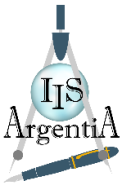 Programma svoltoClasse 5Acat         Prof.ssa Licciardi Erika C.     con n≠-1;